Name: ______________________________________	Date: ________________________Student Exploration: Drug DosageVocabulary: controlled release, dosage, drug, overdose, target organPrior Knowledge Question (Do this BEFORE using the Gizmo.)Suppose you take aspirin for a headache. What happens after you swallow the pill? ____________________________________________________________________________________________________________________________________________________________________________________________________________________________________Gizmo Warm-up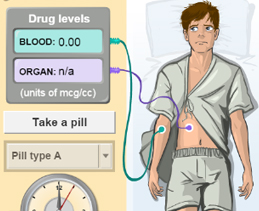 A drug is a substance that causes changes in how your body functions. When you swallow a pill, the pill dissolves in your digestive system and the drug is absorbed into your bloodstream. Many drugs are designed to affect specific target organs.The Drug Dosage Gizmo allows you to monitor the concentration of drugs in the bloodstream and target organ of a patient. To begin, check that Pill Type A is selected. Pill A is a general painkiller similar to aspirin. Click Play () and press the Take Pill button.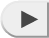 Click Pause () after about 10 minutes of simulated time. In the Drug levels panel, observe the concentration of drug in the blood. The unit of concentration is micrograms per cubic centimeter (mcg/cc).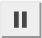 Has any drug entered the bloodstream after 10 minutes? ___________________________Change the simulation speed to 2, and press Play. Click Pause when the BLOOD value starts to increase. How long does it take for the drug to reach the blood? _______________Click Play, and then click Pause when the patient starts to smile. Approximately what concentration of drug is needed to relieve the patient’s pain? ________________________Question: The dosage of a drug is the quantity of drug that is taken in a given time period. How can you determine the ideal dosage of a drug?Observe: Click Play and press the Take Pill button. Set the simulation speed to 20, and click Pause after eight simulated hours have passed. Select the GRAPH tab.What was the maximum blood concentration of the drug? _____________________What is the general shape of the graph? ______________________________________________________________________________________________________Why do you think the graph has the shape it has? _________________________________________________________________________________________________________________________________________________________________Most drugs are eliminated from the bloodstream by the kidneys and pass out of the body in urine. How does this fact explain the shape of the graph?______________________________________________________________________________________________________________________________________Experiment: Click Reset. Set the simulation speed to 2. Click Play, and click Take Pill two times quickly. Watch the facial expressions of the patient for about one simulated hour. What do you notice? ________________________________________________________The patient frowns when the blood concentration of the drug is too low or too high. Ingesting too much of a drug can result in a dangerous overdose.Gather data: Click Reset. Click Play, and then click Take Pill twice as you did before. While the blood concentration is decreasing, click Pause when the patient starts to smile. Record the blood concentration and time below. Click Play, and then click Pause and record when the patient stops smiling. (Adjust the simulation speed if necessary.)Maximum recommended concentration: _______________	Time: _______________	Minimum recommended concentration: _______________	Time: _______________ (Activity A continued on next page) Activity A (continued from previous page)Calculate: How long does it take for the blood concentration to go from the maximum recommended value to the minimum recommended value? __________________________Predict: How often do you think the patient should take a pill? ________________________Test: Click Reset. Run a simulation with this dosage schedule for at least five pills, and then click Pause. Observe the results of your dosage schedule on the GRAPH tab. What was the maximum blood concentration of the drug? _____________________What was the minimum blood concentration of the drug? ______________________Based on the graph, was the dosage too high, too low, or just right? Explain.______________________________________________________________________________________________________________________________________Record: Click the camera () icon to take a snapshot of your graph. Right-click the image, click Copy Image, and paste the image in a blank document. You will turn in this document with this worksheet. Label the image with the pill type and dosage schedule.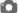 Revise and repeat: Continue to experiment until you have determined the ideal dosage schedule for this patient. Remember, an overdose is more dangerous than an under-dose! What is the ideal dosage schedule for pill A? _____________________________________Record: Take a snapshot of the “ideal” graph and add it to your document. Label the image with the pill type and dosage schedule.Think and discuss: Why is it important to determine the correct dosage schedule for a drug?____________________________________________________________________________________________________________________________________________________________________________________________________________________________________________________________________________________________________Question: How is the dosage of a longer-lasting pill determined?Observe: Click Play and press Take Pill. Set the simulation speed to 20, and click Pause after 8 hours. Select the GRAPH tab.What is the maximum blood concentration of the drug in pill B? _________________What is the shape of the graph? ____________________________________________________________________________________________________________Explain: Pill B uses a technology called controlled release. It has a coating that slows the release of the drug. How does this fact explain the shape of the graph?_________________________________________________________________________
_________________________________________________________________________Experiment: Use the Gizmo to determine the maximum and minimum blood concentrations of the drug in pill B that result in a smiling patient. What are they?Maximum recommended concentration: _______________	Time: _______________	Minimum recommended concentration: _______________	Time: _______________Predict: How often do you think a patient should take pill B? _________________________Test: Click Reset. Run a simulation with this dosage schedule for at least five pills, and then click Pause. Observe the results of your dosage schedule on the GRAPH tab. What was the maximum blood concentration of the drug? _____________________What was the minimum blood concentration of the drug? ______________________Based on the graph, was the dosage too high, too low, or just right? Explain.______________________________________________________________________________________________________________________________________(Activity B continued on next page) Activity B (continued from previous page)Record: Take a snapshot of your graph, and paste the image in a blank document. Label the image with the pill type and dosage schedule.Revise and repeat: Continue to experiment until you have determined the ideal dosage schedule for this patient. Remember, an overdose is more dangerous than an under-dose! What is the ideal dosage schedule for pill B? _____________________________________Take a snapshot of the ideal graph and add it to your document. Label the image with the pill type and dosage schedule.Apply: Why would it be dangerous to chew up a controlled-release pill rather than swallowing it? _______________________________________________________________________________________________________________________________________________________________________________________________________________Think and discuss: What are some of the possible advantages of controlled-release pills? ____________________________________________________________________________________________________________________________________________________________________________________________________________________________________________________________________________________________________Introduction: Most drugs are designed to interact with a specific organ, or target organ. For example, a headache medication might be targeted toward nerve cells in the brain.Question: How are dosage schedules determined for drugs that target particular organs?Observe: Click Play and press Take Pill. Set the simulation speed to 20, and click Pause after 8 hours. Select the GRAPH tab.What is the maximum blood concentration of the drug in pill C? _________________What is the maximum organ concentration of the drug in pill C? _________________How does the organ graph compare to the blood graph? ______________________ ______________________________________________________________________________________________________________________________________Experiment: Use the Gizmo to determine the maximum and minimum organ concentrations of the drug in pill C that result in a smiling patient. What are they?Maximum recommended concentration: _______________	Time: _______________	Minimum recommended concentration: _______________	Time: _______________Predict: How often do you think a patient should take pill C, and how many pills should the patient take each time? ______________________________________________________Test: Click Reset. Run a simulation with this dosage schedule for at least five pills, and then click Pause. Observe the results of your dosage schedule on the GRAPH tab. What was the maximum organ concentration of the drug? _____________________What was the minimum organ concentration of the drug? _____________________Based on the graph, was the dosage too high, too low, or just right? Explain.______________________________________________________________________________________________________________________________________(Activity C continued on next page) Activity C (continued from previous page)Record: Take a snapshot of your graph, and paste the image in a blank document. Label the image with the pill type and dosage schedule.Revise and repeat: Continue to experiment until you have determined the ideal dosage schedule for this patient. Remember, an overdose is more dangerous than an under-dose! What is the ideal dosage schedule for pill C? _____________________________________Record: Take a snapshot of the “ideal” graph and add it to your document. Label the image with the pill type and dosage schedule. You will turn in this document with this worksheet.Think and discuss: Why isn’t it enough to know only the blood concentration for a drug that affects a target organ? ____________________________________________________________________________________________________________________________________________________________________________________________________________________________________________________________________________________________________________________________________________________________________________________________________________________________________On your own: Explore the effects of pill D on the patient. How would you describe pill D? Explain how you know. ___________________________________________________________________________________________________________________________________________________________________________________________________________________________________________________________________________________________________What is the ideal dosage schedule for pill D? __________________________________________________________________________________________________Activity A: DosageGet the Gizmo ready: Click Reset ().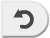 Check that Pill Type A is selected.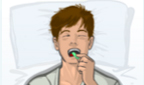 Activity B: Controlled releaseGet the Gizmo ready: Click Reset. Select Pill Type B.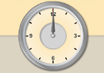 Activity C: Target organsGet the Gizmo ready: Click Reset. Select Pill Type C.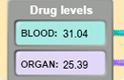 